ESCUELA SUPERIOR POLITÉCNICA DE CHIMBORAZOGESTION DE CALIDAD EN EL AULAFACULTAD DE ADMINISTRACION DE EMPRESAS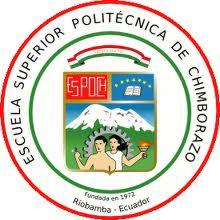 ING GESTION DE GOBIERNOS SECCIONALESECONOMICO SECCIONALTRABAJO TERCERA SEMANAPEDRO TENESACADOCENTE: ECO. MARCO GONZALES2012QUINTO NIVEL: SÍNTESISCompilar información y relacionarla de diferente manera combinando elementos  con un nuevo patrón o proponiendo distintas alternativas de solución.PALABRAS CLAVES:Construir, escoger, combinar, compilar, crear, fabricar, diseñar ,desarrollar, estimar, formular, inventar, originar, planear, presidir, decidir, proponer, resolver, solucionar, suponer, discutir, modificar, cambiar, originar, implementar, adaptar, minimizar, teorizar, elaborar, examinar, eliminar, implementar, suceder, cambiar.PREGUNTAS:1.- ¿Qué cambios haría usted para resolver…..?Uno de los cambios que puedo hacer para resolver sobre estadística es conocer la realidad, y saber  los acontecimientos que pasa en cada país, provincia, cantón, comunidad y familia según eso de acuerdo  a estadística puedo dar una solución que la sociedad lo espera. También puedo aplicar tres tipos de estadística:Clásica. Es estadística clásica y marca la diferencia entre decidir y evaluar fenómenos para recoger, organizar, resumir y analizar datos, así como para sacar conclusiones válidas y tomar decisiones razonables basadas en tal análisis.b. 	Descriptiva. Se fundamenta en la descripción y análisis de las características de un conjunto de datos, de donde se extrae información y conclusiones sobre el comportamiento de los datos y relaciones existentes con entre ellos o de ellos con otras poblaciones con las cuales se comparan. Se trata de estimar, pronosticar y definir comportamientos que se puedan reproducir bajos similares condiciones de experimentación.c. 	Estadística Inductiva, Está fundamentada en los resultados obtenidos del análisis de una muestra de población, con el fin de inferir el comportamiento o característica de la población, de donde procede, por lo que recibe también el nombre de Inferencia estadística2.- ¿Cómo mejoraría usted……..?Lo mejoraría la  aplicando de acuerdo a la demanda que se ha hecho en la estadística, muchos de nosotros nunca mejoramos por desconocimientos de estadística de un pueblo, Personalmente, la estadística valora cuantitativamente un hecho específico, la cual sería la base para una toma de decisiones importante. Hoy día, es tan importante la estadística que no solo se aplica en el área industrial sino en todas las áreas, porque te da una idea real de lo que está pasando.En los países industrializados y las grandes potencias no pueden evolucionar sin contrastar los datos tomados bajo un estudio estadístico, aplicando y buscando la mejor herramienta para generar mejores conclusiones.Con ello, mi respuesta es que los objetivos de la Estadística son:1. Medir2. Evaluar 3. Concluir3.- ¿Qué pasaría si…..?Uno de los problemas en estadística puede pasar cuando no se aplica no pasa nada, todo depende de cómo vayamos aplicando en nuestra vida diaria, puede ser en la comunidad cantón, provincia y país. Uno se da cuenta de acuerdo a estadística no se ha dado solución en su totalidad solo veamos en los gobiernos de turnos por no aplicar de acuerdo a estadística en todas las áreas. De acuerdo  estadística se proporcionar conocimiento aplicado sobre la estadística, su utilización de herramienta de análisis de datos para la obtención de información, y cuáles son las bases que esto sustentando, al finalizar este trabajo los estudiantes de politécnica deberán: 1.1 Conocer las implicancias de uso incorrecto de la estadística 1.2 Comprender, la relación entre la declaración de los objetivos de una investigación y el proceso de obtención de información. 1.3 Comprender la diferencia entre estudios Cualitativos u Cuantitativos 1.4 Comprender la diferencia entre los estudios poblacionales y el correcto uso de una muestra. 1.5 Comprender los alcances de la Inferencia Estadística 4.- ¿Puede elaborar la razón para…..?Se puede elaborar la razón dependiendo la necesidad de la sociedad, según eso puede dar la solución, para que de esa manera pueda cumplir el estudio de estadística según eso resolvería el problema utilizando lo que uno ha aprendido en lo que es estadística,  de profundizar  el estudio del contexto fiscal de los gobiernos seccionales, analizando la situación financiera, la estructura de ingresos y la distribución de los gastos. Las cifras que se presentan están expresadas en miles de dólares americanos, se aspira que la información que se presenta y analiza en este documento contribuya a orientar las decisiones de política económica, por ejemplo, conocer el grado de dependencia que los gobiernos seccionales y provinciales tienen.5.- ¿Puede proponer una alternativa…….?Por supuesto que se puede proponer una alternativa, buscando las estrategias para que de esa manera dar la solución la demanda necesaria de la sociedad, pero siempre y cuando haciendo el estudio de estadística, porque eso es una herramienta primordial para cualquier situación de dar la solución.6.- ¿Puede usted inventar……?Se puede inventar por que en nuestra vida diaria nos pasa todos los días, pero nunca no nos ocurre hacer una estadística, siempre en nuestro medio no hay una cultura de hacer estadística el resultado de eso es problemas sin poder de dar solución. Para eso estamos preparando en los centros educativos y en las universidades para dar un cambio con resultados puede ser de corto plazo y largo plazo. Para eso solo requiere de tener una política de decisiones de cada uno de los gobiernos descentralizados.7.- ¿Cómo  adaptaría usted……… para crear una situación o cosa diferente….?Uno puede adaptar siempre y cuando   se pone en práctica de lo que se aprende en las aulas, pero muchos de nosotros solo somos teóricos poco en práctica, hoy más que nunca una demanda tenemos que adaptar de acuerdo la realidad de nuestros pueblos.8.- ¿Cómo cambiaría, modificaría, el terreno, plano….?Puede cambiar aplicando todas las reglas de un estudio de estadística, porque eso es como una herramienta para un desarrollo de lo que se requiere una población, podemos modificar de acuerdo las necesidades de la sociedad, en el terreno igualmente tenemos que seguir aplicando lo que está contemplado en el estudio de estadística y todo lo que es parte teórico es como un plano para direccionar a la meta que a donde queremos llegar o para medir los avances alcanzados.9.- ¿Qué haría usted para minimizar  (o maximizar)……?De acuerdo de los resultados puedo minimizar o maximizar, porque los resultados son para medir, de acuerdo a eso uno puede hacer algunas observaciones y recomendaciones, cuando los resultados son  muy complejos de ley toca hacer la minimización puede ser algunas cosas que no este hecho de acuerdo a la necesidad, eso ha pasado en algunas ocasiones en diferentes áreas en nuestra vida diaria, también podemos maximizar cuando los estudios están hecho con muchas limitaciones  o a su vez cuándo la demanda se requiere tranquilamente puedo maximizar con mayor seguridad y confianza.10.- ¿Qué diseñaría usted….?Yo podría diseñar algunos parámetros puedo hacer una estudio de estadística, investigación en los lugares de hechos, puedo utilizar algunos métodos de estadística o investigación, porque cuando uno mismo no hace un diseño propio no tendrá sentido ni valor los diseños siempre tiene que ser diñado de acuerdo a la realidad o necesidad de un población, por lo general los diseños case es hecho de tras de los escritorios, el resultado de eso seguimos en la misma situación.11.- ¿Qué combinaciones  se podrían hacer para mejorar o cambiar…..?Las combinaciones se puede hacer de acuerdo las necesidades de la población, porque una cosa es hacer el estudio y otra cosa es ver la realidad o aplicar eso ha pasado por lo general con los estudios de  estadística mientras la teoría lo dice una cosa y la vida práctica dice otra cosa, razón por la cual para que no haya estos inconveniencias siempre tiene que haber la combinación entre la teoría y aplicación en el terreno, solo eso nos mejoraría o cambiaría la forma de un desarrollo verdadero.12.- ¿Suponga que usted puede………que haría…..?Supuestamente  yo no tendría un estudio realizados de acuerdo de una forma adecuado,  yo lo haría un estudio de estadística para localizar cuál es el problema céntrico, luego priorizaría  de una demanda necesaria, porque en nuestro medio es común sin que haya una necesidad lo hacemos las y cuando los resultados no responden recién damos cuenta que las cosas no debía ser hecho, personalmente sugiero por más necesidad urgente que sea tiene que ser hecho a base de un estudio de estadística caso contrario si las cosas se hace por empíricamente no nos dará los resultados esperados. 13.- ¿Cómo examinaría, evaluaría, usted…..?Uno de los problemas en nuestro medio es nunca tratamos de hacer un examen de los resultados o aso vez antes de aplicar un estudio de estadística también no  examinamos como tenemos que aplicar de lo que tenemos la teoría muchas veces aplicamos por aplicar sin hacer un análisis profundo, cuando las cosas salen mal recién damos cuenta que porque pasaría eso todo eso puede suscitar cuando no hacemos con buen análisis. Una vez aplicado lo teórico también es necesario hacer las evaluaciones, para poder medir los resultados y los avances puede ser en cualquier área, mientras cuando no hay una evaluación nunca podríamos dar cuenta estamos perdiendo y ganando, eso siempre se pasa en todos los seres humanos y el resultado  de todo eso son los fracasos puede ser en las administraciones públicas, privadas e incluso en lo familiar.14.- ¿Podría  presidir usted el resultado de….?Cuando la persona está capacitado si puede presidir en cualquier área pero siempre y cuando tengamos un conocimiento suficiente a más de conocimiento suficiente tenga un conocimiento científico, eso pasa algún típico en nuestras autoridades locales por desconocimiento científico por más haya la voluntad cuando uno no tiene conocimiento científico no pasa nada, razón por la cual es urgente que los seres humanos de seguir preparando solo hace podremos salir de la pobreza, muchos de nosotros por desconocimiento nunca medimos los resultados de una forma técnica con un monetario  verdadero, solo se ve las cosas visibles pero nunca damos cuenta que puede haber internamente, y cuando las cosas salen mal siempre buscamos a los culpables, pero no damos cuenta que yo también era responsables de ese problema. Todo en el siglo XXI  es el momento que todos los ciudadanos y ciudadanas de seguir preparando para poder de dar soluciones urgentes por que educarnos está en nuestras manos, muchas personas solo por el descuido vivimos manipulados de cuantas crisis de la vida diaria.15.- ¿Cómo  estimaría usted compilar….?Cuando los  resultados se ve con éxitos todas las personas siempre estamos estimados de querer hacer lo mejor, muchos de nosotros nunca estimamos hacia nosotros mismos sabe que todas cosas que hacemos son cosa muy importantes por más simple cosas que sea, unos problemas de nosotros es nunca tratamos de compilar las informaciones diarias de lo que se pasa en el mundo o su vez nunca armamos documentos todo lo que hacemos y hablamos solo queda en palabras por más que uno puede hacer cosas grandes cuando no se sistematiza todo puede quedar en olvido, pienso es el momento que todos los seres humanos tenemos las capacidades solo nos falta es capacitarnos  continuamente, para que de esa manera salir de nuestras dudas.16.- ¿Podría usted construir un modelo que cambiará……?Se puede puedo hacer un modelo pero de acuerdo  a la vida real de uno mismo o su vez  de acuerdo a la necesidad de la sociedad, pero siempre y cuando con la participación de la comunidad, porque desde ahí tiene que nacer un modelo de construcción, que es lo que ha pasado siempre con los gobiernos locales e incluso con el gobierno Nacional simplemente  solo en los documentos o en palabras lo dicen participación ciudadana pero en lo práctico no es hace incluso en la constitución política nos ampara la participación ciudadana, o sus vez la democracia, solo esos cambios podemos hacernos cuando pensamos entre todos y todas, donde podemos involúcranos hombres , mujeres jóvenes, niños y ciudadanía en general, solo hace podemos hacer el cambio verdadero que todos queremos la construcción solo con la minga podemos cambiarnos caso contrario solo sería una teoría nada más.17.- ¿Podría pensar usted en una forma original para…….?Uno de las formas originarias de los pueblos ancestrales o pueblos Andinos son la organización o la unidad, con la conquista española se ha deteriorado esa unidad donde pensaban en bien común de todos, hoy más que nunca somos divididos sea los mestizos e indígenas  por cuestiones intereses personales y una corriente oxiden tal y los partidos políticos se hecho tanto daño dividiendo a  mucha gente en nuestras comunidades. Pero es importante que Dios nos presta la vida para poder reflexionarnos y cambiar de una vida rutinario a una vida digna esa vida este en cada uno de nosotros porque si nosotros no cambiamos nadie puede cambiarnos, de lo que  es originario, si nuestros padres a pesar de tantas represarías han podido cambiar que más fácil sería de cambiarnos pero ese cambio originario solo está en cada uno de nosotros.SEXTO NIVEL: EVALUACIÓN:Exponer y sustentar opiniones realizando juicio sobre información, validar ideas sobre trabajo de calidad en base a criterios establecidos.PALABRAS CLAVES:Premiar, escoger, concluir, criticar, decidir, defender, determinar, disputar, evaluar, juzgar, justificar, medir, comparar, marcar, categorizar, recomendar, reglamentar, seleccionar, aceptar, interpretar, explicar, evaluar, priorizar, opinar, dar importancia, establecer, criterios, aprobar, valorar, influenciar, percibir, estimar,  deducir.PREGUNTAS:1-¿Está usted de acuerdo con las acciones o procedimientos………? ¿Con los resultados……..?Sí  porque los procedimientos según el estudio son muy importantes y específicos, pero lamentablemente las personas quienes están al frente case en su mayoría no se aplican de acuerdo a los procedimientos establecidos, en algunas ocasiones por desconocimiento y en otras ocasiones por tener una política de decisiones. En algunos gobiernos se ve resultados muy positivos porque se aplican los procedimientos y también tienen esa política de decisiones de evaluar los resultados, eso es uno de los resultados muy interesantes.2.- ¿Cuál su opinión  de………..?Mi opinión es siempre tener en cuenta de que cómo tenemos que ir mejorando cada vez más sobre el estudio de estadística porque eso es el arma fundamental para un desarrollo verdadero en cualquier ámbito puede ser público, privado y familiar.3.- ¿Cómo aprobaría (desaprobaría) usted………..?Uno puede aprobar cuando  uno tiene esa voluntad de hacer cambios en uno ,mismo o las cosas cuando uno mismo lo hace y para quien hace y para que lo hace, a más de haber la voluntad tiene aprobar porque cuando uno se aprobar todos los proyectos planteados puede hacer en bien de la comunidad, puede desaprobar cuando las cosas no son reales y los estudios puede ser hecho sin la participación de la ciudadanía, o también puede ser cuando no fue planteado de acuerdo a la necesidad de la sociedad, razón por la cual es necesario es necesario los estudios de cualquier estadística tiene que ser de acuerdo  a la demanda de los benefisarios. Porque al final ellos tienen que ser beneficiados no solo el que armo el estudio de estadística.4.- ¿Puede usted establecer el valor o importancia de………?Uno puede establecer el valor o la  importancia de cada uno de los estudio de estadística cuando las planteamientos sean en beneficio de la colectividad, porque algunos estudios de estadística no son valorados o dado la importancia es cuando las cosas no son claros, ni tampoco son hechos con la participación de la sociedad.5.- ¿Sería mejor sí……….?No plantear cuando las cosas no son reales o cuando no se va beneficiar a la colectividad, es importante todo estudio tiene que tener en claro para qué es el estudio, cuando uno no se tiene en claridad las cosas nunca dará los resultados  de lo que se espera, eso es uno de los factores estratégicos para un cambio verdadero cuando las cosas son muy claros, caso contrario no pasa nada por más lindo que sea los estudios.6.- ¿Por qué cree usted que  (tal persona) escogió………?Trate de escoger a Ramiro Pérez y otras personas  porque son  personas donde nos plantean nuevas alternativas para un desarrollo de colectividad, también sus estudios de estadísticas son muy detallado, a más de eso cabe destacar al Sr. Alfonso Ortiz presidente de la Junta Parroquial donde se ve en su administración se va aplicando de acuerdo al planteamiento del estudio de estadística en bien de la colectividad.7.- ¿Qué recomendaría usted………?La recomendación personal es que todas las cosas planteadas que se cumpla con cabalidad en bienestar de la sociedad, también todos los estudios que se hagamos siempre lo hagamos con claridad a más de claridad siempre sea hecho todo estudio de acuerdo a la demanda de la sociedad, caso contrario no se podrá hacer nada por más lindo estudio que haya solo quedara en los documentos. También siempre tiene haber la participación de la ciudadanía para puedan valorar en el momento cuando se aplique el estudio.8.- ¿Qué valor daría usted a………?Uno de los valores  que puedo dar es cuando los trabajos sean en bien de común, porque todo trabajo tiene un valor pero también no es aplicable cuando los trabajos sean hechos sin fundamentos, razón por la cual es muy importante que las cosas que hagamos sean lo mejor pero siempre apuntado de un desarrollo diferente, porque sólo hace podemos mejorar el sistema de la vida de la sociedad, caso contrario seguiremos en la misma rutina como siempre.9.- ¿Qué argumentaría usted  para defender tales acciones……..?Uno podría  argumentar en tales acciones, puede ser en los resultados positivos o negativos siempre cuando teniendo los sustentos legales caso contrario no tendría validez, para un argumento real se requiere de tener un sustento real, muchas veces  las personas sin el argumentos comenzamos a juzgarnos  a los de más o a nosotros mismos.10.- ¿Cómo evaluaría usted…..?Podría evaluar cuando haya esa cultura de evaluación en uno mismo porque fácil es evaluar de otras personas de cualquier actividad de los hacen, lo peor es cuando no se evalúa de uno mismo, lo lindo seria comenzar a  evaluarse uno mismo luego evaluar de lo resto, sabemos la evaluación es una arma fundamental para poder medir los avances ejecutados o no ejecutados.11.- ¿Cómo podría usted determinar……….?Para poder determinar siempre tengo que tener el argumento suficiente para poder fijar los resultados logrados o no logrados y luego para buscar solución, muchas veces eso no se hecho de este tipo de determinaciones el resultado de eso son las cosas quedan suelto sin poder solucionar las cosas determinantes.12.- ¿Qué elección habría hecho usted………?.-Uno de las elecciones que podría haber hecho es elegir el camino viable, para poder la solución de la demanda de la sociedad, porque todo depende de ¿cómo vamos hacer la elección? ¿Para qué? ¿Por qué? ¿Cuándo vamos aplicarnos, de acuerdo a las elecciones que hagamos en el momento cuando estamos haciendo la elección tenemos que hacernos con mucha capacidad.13.- ¿Cómo seleccionaría usted….?Lo haría  selección  siempre y cuando  las cosas sean lo mejor en bien de la colectividad, también se puede seleccionar de acuerdo la demanda de la sociedad o rango, porque   igualmente si no  se trata de seleccionar no podríamos mejorar los asuntos muy puntuales o soluciones.14.- ¿Cómo daría usted prioridad……..?Uno se puede priorizar cuando las cosas son claras y concretas que nos favorece para un desarrollo verdadero, eso es uno de los puntos muy  fuertes que muchas veces no tratamos de priorizar los asuntos muy puntuales que se puede dar las soluciones de colectividad, muchas veces por desconocimientos, siempre tenemos que saber priorizar las cosas muy puntuales, porque esas acciones son acciones muy útiles por más simple que sea.15.- ¿Qué juicio haría usted sobre……?Uno se puede dar el juicio de acuerdo  de los resultados porque sólo los resultados nos permite de dar un juicio en favor o en contra, porque no se puede hacer el fácil sin haya examinado los resultados o las observaciones correspondientes,  es cierto  aplicar un juicio es importante, pero siempre tengo que tener una claridad que puedo lograr con el juicio.16 ¿En base a lo que usted sabe, cómo explicaría……….?Uno se puede aplicar dependiendo las estragáis que puedo facilitar en bien de común, ya que las aplicaciones son muy importantes, si uno no se  aplica no se puede lograr los resultados esperados puede ser de largo plazo o corto plazo, es por cuanto necesario manejar el método de  aplicación.17.- ¿Qué información usaría usted para justificar  tal punto de vista……?Podría usar las informaciones para poder justificar en mi punto de vista cuando las  cosas se ve con resultados positivos o puede ser con negativos, porque al final ambas cosas tiene sus ventajas y desventajas, una de las ventajas son mediantes las informaciones todas las personas se puede conocer las situaciones que está pasando dentro de una institución.18.- ¿Cómo justificaría usted………….?Uno se puede justificar cuando las cosas son hechos uno mismo por el bienestar de la colectividad, o las cosas son reales y que tenga su suficiente argentos y sustentos de valor, igual no se puede justificar cuando las cosas no son claras o especificadas.19.- ¿Qué datos usaron para llegar a determinada conclusión………?Uno delos datos que he usado son las investigaciones de diferentes  cuestionarios y de diferentes autores específicamente referente a los que es estadística y otros.20.- ¿Por qué  sería mejor esto que………….?Por qué lo mejor de esto es cuando se ve los resultados  esperados se tratar de lograr  a la meta trazo hay es cuando se ve los resultados que todos lo esperamos, caso contrario no tendría el sentido de hacer un estudio de cualquier área, es necesario ir cada vez más  ir mejorando de acuerdo a nuestras capacidad.21.- ¿Cómo daría prioridad  a determinados  hechos………?Uno priorizar determinadamente siempre cuando los hechos sean reales en bienestar de la colectividad, muchas cosas no se puede priorizar cuando las cosas no son reales o a su vez no son coherentes de la necesidad de la sociedad.22.- ¿Cómo compararía ideas……….? ¿Personas…….?Las ideas se compara cuando las personas se piensan de acuerdo a la coherencia de la necesidad de la sociedad, caso contrario no podría comparar las ideas por más bueno que sea, es importante cuando tengamos una idea siempre tenemos que pensar no sólo en uno sino en los de más.TRABAJO EN CLASESRealizado por:		Ángel Yuquilema			Pedro Tenesaca			Margarita LondoParece razonable pensar que a los indicadores macroeconómicos tradicionales les podríamos añadir otros de carácter ecológico y social, para medir la sostenibilidad del sistema en la que la economía seccional a través de sus gobiernos, mucho tienen que ver algunas propuestas de nuevos indicadores podrán der, a partir de las sugerencias incluidas en los informes de “la situación en el mundo “del Worldwatch Institute, los que se indican a continuación:MATERIALES RECICLABLES¿Qué tipo de desechos pueden ser reciclados?Se puede separar la basura con el fin de enviar a reciclar la mayor cantidad posible de materiales. Mientras menos cosas nos sobren, menos basura vamos a acumular. La basura, en el fondo, es aquello que sobra porque ya no es posible darle alguna utilidad. Sin embargo, casi el 100% de lo que tiramos en verdad no es basura: puede reutilizarse, es posible sacarle algún provecho. Muchos de los materiales que tiramos diariamente a la basura son reciclables. Otros, sin embargo, no lo son debido a su composición, falta de tecnología adecuada, baja demanda o escasez de recursos financieros, como por ejemplo: papeles y trapos sucios, papel plastificado o encerado, algunos residuos hospitalarios y la mayoría de los residuos especiales (tóxicos), entre otros.

Pero a la vez existen muchos elementos que sí pueden ser reciclados. Dentro de los que se pueden reciclar están:- Desechos orgánicos: constituyen la mayor parte de los residuos sólidos domiciliarios, tales como: las heces/fecas, los restos de comida, poda de jardines y plazas, desechos de ferias. Pueden ser reciclados transformándolos en abono orgánico o compost. Este abono es similar a la tierra de hojas, pero es más nutritivo al ser producto de más elementos orgánicos que se descompusieron.- Papeles y Cartones: casi todos son reciclables, excepto aquellos que están muy sucios o plastificados. En el proceso de reciclaje se utiliza el papel o cartón como base para la fabricación de nuevo papel. Por ejemplo para cuadernos, envases y embalajes, papel higiénico, toallas de papel y servilletas.- Vidrios: es un material duro e higiénico, usado principalmente en botellas y frascos. A través de un proceso de fundición puede ser continuamente reciclado para producir botellas nuevas.- Plásticos: es fabricado a partir del petróleo, es un material liviano y resistente que sirve para hacer muchos productos, tales como envases (bolsas, frascos, bidones, etc.), cañerías, artefactos domésticos; existiendo muchos tipos de plásticos, sólo algunos de ellos pueden ser reciclados industrialmente, como por ejemplo algunos envases de bebidas.

- Metales: a nivel de consumo doméstico se usan principalmente para la fabricación de latas o tarros para conservas y bebidas entre otros; pueden ser fabricados de diferentes metales: aluminio, estaño, acero. La producción de estos envases metálicos es bastante más costosa que la del vidrio e igualmente implica usar recursos naturales no renovables (metales), y producir contaminación atmosférica y acuática. Actualmente el aluminio está siendo cada vez más usado y su reciclaje también va en aumento. 



¿Cuánto tarda la biodegradación de algunos residuos?Los desechos que a continuación se detallan pueden tardar lo siguiente en biodegradarse:
- desechos orgánicos........................... 3 semanas a 4 meses- ropa o género de algodón y/o lino...... 1 a 5 meses

- un par de medias de lana.................... 1 año

- zapato de cuero.................................. 3 a 5 años

-papel.................................................. 3 semanas a 2 meses

- celofán............................................... 1 a 2 años

- trapo de tela....................................... 2 a 3 meses

- estaca de madera.............................. 2 a 3 años

- estaca de madera pintada................. 12 a 15 años

- bambú............................................... 1 a 3 años

- envase de lata................................... 10 a 100 años

- envase de aluminio........................... 350 a 400 años

- materiales de plástico........................ 500 años

- vidrio................................................. indefinido en descomponersePapel y carbónEl papel y el carbón se obtienen de los árboles. Se usan en forma, precisamente, de papel y cartón, se los ve en cuadernos, libros y empaques. Antes de tirarlos es importante eliminar por completo elementos extraños como grapas, cintas adhesivas o plásticos.Chatarra y metalEstos materiales se obtienen de plomo, estaño, cobre y aluminio. En nuestros hogares se encuentran en las tuberías, el cobre en los cables eléctricos, el estaño en las soldaduras y el aluminio en las ventanas y en los utensilios que se emplean en la cocina.Baterías
Las baterías cuentan con materiales como cobre, aluminio y litio. Se encuentran en una gran cantidad de aparatos eléctricos, móviles o PDA, entre otros recuerda que en el momento de deshacernos de ellas tenemos que tirarlas en contenedores especiales.Pinturas y aceitesCuentan con sustancias químicas como aglutinantes y pigmentos diferentes. La mayoría de los residuos provienen de negocios automotrices. Debido a que son muy inflamables no deben desecharse junto con la demás basura.Vidrio
Cuentan entre sus materias primas con sílice, alcaloides y estabilizantes como la cal. La mayor parte de los vidrios se desecha de los hogares en forma de botellas y cristales de ventanas. Su reciclaje evita la extracción de materias primas y el consumo de energía.Materia orgánicaTiene dos orígenes: domésticos, que son los restos de la comida, y vegetal, como el césped y las ramas.Estos materiales pueden reciclarse y convertirse en material utilizable para el abono de la tierra, para la recuperación del suelo erosionado, desgastado o devastado por el fuego.Plástico
En la actualidad existen más de cien tipos de plásticos derivados del petróleo. En nuestro hogar los podemos ver en envases de productos de limpieza, bolsas de plástico, juguetes, entre otras cosas. Los plásticos son materiales reutilizables porque son duraderos, resistentes y lavables.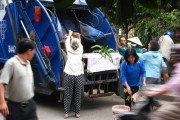 Estrategia de coeficienteUna de las soluciones importantes como gobiernos seccionales es tratar de evitar tanta contaminación para un mejor vivir de nuestra sociedad, ya que la contaminación aún persiste en nuestra comunidad, también fomentar reciclaje de materiales respectivamente capacitando a través de talleres conferencias a toda la sociedad, así sacar provecho en lo económico del ente empresarial.CRECIMIENTO POBLACIONALDesde 1950, la población mundial se ha duplicado y en la actualidad el número de habitantes ronda los 6.000 millones. En este sentido, el crecimiento poblacional es motivo de preocupación mundial. Sin embargo, este crecimiento no es homogéneo, se observan periodos de disminución y/o en aumento, a su vez, ha variado también de unos espacios geográficos a otros.La evolución demográfica se puede dividir en dos etapas:1. Desde la aparición del hombre hasta 1750: Se caracteriza por un crecimiento demográfico muy lento ascendente, paralelo a la expansión de los recursos económicos. Este período fue dominado por el descubrimiento, desarrollo y perfeccionamiento de las herramientas, el desarrollo de la agricultura y la domesticación de animales, es decir, estuvo marcado por las primeras innovaciones económicas.2. Desde 1750 hasta la actualidad: caracterizada por una gran expansión demográfica, producto de los cambios ocurridos a partir de la segunda mitad del siglo XVIII a causa de las revoluciones agraria, industrial y tecnológica. Estas revoluciones permitieron la obtención de excedentes alimenticios con los cuales disminuyó el hambre y liberó mano de obra de las actividades agrarias. Este excedente de fuerza de trabajo en las actividades primarias comenzó a ocuparse en actividades industriales y terciarias.Las causas del acelerado crecimiento de la población son múltiples, la primordial es la disminución de la mortalidad. Este descenso se ha producido como consecuencia de los avances sanitarios, económicos y tecnológicos que posibilitaron la desaparición de epidemias y la difusión de nuevas técnicas industriales. La expansión de este progreso en los países en desarrollo se produjo con celeridad, paralelo a la existencia de tasas de natalidad altas,  dando lugar al fenómeno de la explosión demográfica.Otra de las causas a señalar es el efecto acumulativo ya que existe una cantidad de personas que se agrega cada año, este fenómeno recibe el nombre de impulso demográfico.Como última causa se puede señalar la gran proporción de población joven, a medida que los jóvenes van aumentando en edad, el número total de nacimientos es mayor, aun cuando las parejas tengan sólo dos hijos.En la actualidad, la tasa de crecimiento anual es de 1,2% aunque se observan grandes disparidades a nivel mundial. A su vez, el mayor crecimiento de la población se produce principalmente en los países en desarrollo:•  África es el continente que registra mayor crecimiento. Su población pasó de 220 millones en 1950 a 812,6 millones en 2001. Se estima que para el año 2025 llegará a 1.600 millones. Este crecimiento es debido a la disminución de la tasa de mortalidad y al mantenimiento o estabilidad de la de fecundidad. A ello debe sumarse que dentro del continente africano las diferencias regionales no son tan marcadas como en otros continentes. Sin embargo, las tasas más altas de crecimiento demográfico corresponden al África Subsahariana con tasas superiores al 3%.•  Asia es el continente donde se encuentra más de la mitad de la población mundial. En esta región se presentan gran cantidad de contrastes: por un lado, Asia Meridional tiene altas tasas de crecimiento, similares a las de África.Por otro lado,  China, que disminuyó su tasa de crecimiento de una manera espectacular. Su tasa de fecundidad se redujo de 6,5 hijos por mujer en 1968 a 2,3 en 1980 y a 1,8 en la actualidad. Dentro de la planificación familiar se implementaron distintas medidas, incluso la política del hijo único, aplicando sanciones a quienes no cumplan con las indicaciones gubernamentales.• En América latina la tasa de crecimiento demográfico ha aumentado rápidamente, aunque no de manera uniforme ni predecible. Ello puede atribuirse a la baja continua de la mortalidad y a persistentes tasas de elevada fecundidad.En los países desarrollados la situación es totalmente diferente, donde los porcentajes de población están disminuyendo vertiginosamente: del 33,1% del total mundial en 1950 al 22,8% en 1990 y al 15,9% (estimativo) en el año 2025. Esto se debe a que las tasas de fecundidad han caído por debajo del nivel de reemplazo: 2,1 hijos por mujer. Sin embargo, la población sigue creciendo en la mayoría de los países debido a la acumulación a lo largo del tiempo de un potencial de crecimiento (es decir por una proporción de población joven que se encuentra hoy en su etapa de procreación), por anteriores tasas de fecundidad más elevadas que las actuales, o a causa de la inmigración proveniente de los países en desarrollo.Europa constituye un caso especial dentro del grupo de países desarrollados debido a que sus tasas de crecimiento son inferiores al 1% anual e incluso hay países con valores negativos como Alemania, Italia, etc. Esta situación se debe a una natalidad muy baja y a unos niveles de mortalidad general en ascenso, producto de una estructura demográfica envejecida.EL FUTURO DE LA POBLACIÓN MUNDIAL: Las proyecciones de crecimiento demográfico de las Naciones Unidas (ONU) varían ampliamente ya que dependen en gran medida de una variable impredecible: el número de nacimientos. Las Naciones Unidas estiman que para el año 2150 la población mundial tendrá un tamaño de entre 3.600 y 27.000 millones de habitantes. A esta última cifra se llegaría con sólo un hijo más por pareja.Según la proyección a largo plazo en su variante media, o proyección más probable, con una tasa de fecundidad de alrededor de 2 hijos por mujer, la población se estabilizará en 10.800 millones de habitantes para mediados del siglo XXII.Si se sigue la variante alta o proyección menos optimista, con un promedio de 2,6 hijos por mujer, la población actual alcanzará los 27.000 millones de personas. En cambio, con la variante baja o proyección más optimista, con un promedio de 1,6 hijos por mujer, el total de Población  mundial descenderá a 3600 milloness de habitantes para el año 215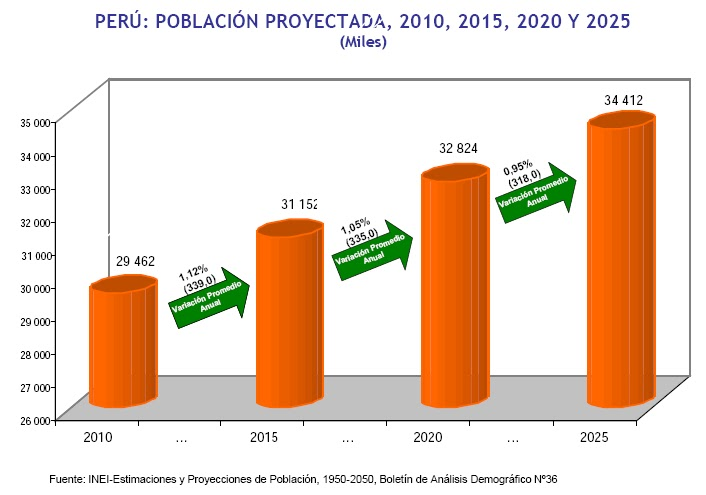 DESIGUALDAD SOCIALLa desigualdad social  es la situación en que se encuentran las personas con acceso desigual  a los recursos, servicios y posiciones que la sociedad valora.Las causas de la desigualdad social son principalmente económicas, culturales y sociales.Económicas: En algunas sociedades el paro y los bajos salarios son la principal causa de desigualdad, dando lugar a grupos sociales pobres y ricos. El aumento de los impuestos merma la capacidad de ahorro, la inversión productiva y el crecimiento económico. Una reducción de la pobreza ayuda al crecimiento económico de un país. El desarrollo beneficiaría y aumentaría la recaudación de impuestos, con los que los gobiernos podrían financiar más programas sociales.Culturales: existe desigualdad entre los individuos que han obtenido un buen nivel de educación y los que no han podido alcanzarlo. Cada año nacen 80 millones de niños en todo el mundo. Las altas tasas de fecundidad de las mujeres y la superpoblación que sufren muchas ciudades, conducen al aumento de la pobreza ya que la sociedad disminuye  su capacidad de consumo y bienestar. El elevado grado de corrupción que existe en estos gobiernos favorece el incumplimiento de contratos firmados con empresas y otros gobiernos, y fomenta que los más desfavorecidos vean violados los derechos que tanto ha costado alcanzar.Sociales: consiste en el ostracismo que sufren algunos grupos por parte de otros más amplios o poderosos. Esto ocurre con determinadas minorías étnicas, grupos de trabajadores inmigrantes, y otros muchos grupos sociales. Esta situación fomenta la tensión social y la inestabilidad política, que a su vez frena las inversiones extranjeras.Los desastres naturales y los conflictos armados generan ruptura social en las comunidades pobres ya que muchos se ven obligados a huir de sus hogares y convertirse en refugiados.Seguimos siendo testigos y partícipes del enriquecimiento de unos pocos y el aumento de las desigualdades sociales. La única forma que tenemos de parar estos procesos de pobreza es luchar por una sociedad más equilibrada.La justicia social no es sólo una cuestión ética sino de vida y muerte, pues la salud y la enfermedad están estrechamente relacionadas con el nivel de vida, advierte la Organización Mundial de la Salud (OMS). "La combinación nefasta de pobres políticas sociales y circunstancias económicas injustas está matando a la gente a gran escala", afirmó el presidente de la Comisión de la OMS, Michael Marmot, al presentar el Informe sobre Determinantes Sociales de la Salud.Nos hemos dado cuenta al hacer este trabajo que muchas personas pagan por los errores de unas pocas.Como no cambie pronto la forma de pensar de los gobiernos, los ricos serán más ricos y los pobres serán más pobres. Esta es una idea que al parecer hay gente que no puede asimilar y que por eso mismo no intentar cambiar el mundo, yo espero que con este trabajo pueda hacer que alguien cambie de opinión y luche por un mundo justo.GRACIAS POR LA ATENCIÓN